关于我校选拔赴华盛顿大学（西雅图）2019年春季学期（全科方向）访学通知项目背景：为了给我校学生提供赴世界一流大学交流与学习的机会，我校组织2019年赴华盛顿大学进行国际研究方向学术交流项目。项目期间，同学们将作为华盛顿大学(UW)全日制学生注册，与来自世界各地学生一起进行专业课学习，部分课程与当地在校生共同学习，并获得UW提供的官方正式成绩单。现将相关事项通知如下：项目时间:2019年春季学期或学年赴华盛顿大学全科学术专业方向学习选拔人数: 名额总量有限情况下，先申请先录取原则适合专业：全科专业开放，无限制要求；无年级要求,本科生研究生都能参加。推荐:此项目为我校正式校内项目。校方直接录取，本项目不收取任何的服务费用，费用直接交给海外大学,学生纳入海外大学校级学生管理系统。相比其他机构同项目省4万人民币左右服务费用。项目概览华盛顿大学（西雅图）：华盛顿大学（University of Washington简称UW）位于美国西部华盛顿州首府西雅图。全球大学排名第10位。创建于1861年，是美国西海岸最古老的大学之一，也是世界上最早开设医学院的大学之一，华盛顿大学被公寓为“公立常青藤”。杰克逊国际研究学院：杰克逊学校对地区、跨文化和比较研究的承诺远远超出了其许多正式学术项目的界限。这所学校有八个国家资源中心，由美国教育部资助.加拿大研究中心；全球研究中心；西欧研究中心；东亚中心；埃利森中心，俄罗斯，东欧中亚研究中心；中东中心；南亚中心；东南亚中心项目优势在华盛顿大学进行一学期或一学年的交流学习，与美国当地及其他国际学生一起从师于世界顶级学者、进行专业课学习，零距离体验原汁原味的世界级公立名校学习氛围；该项目除了给学生提供热门专业包括Finance, Economics 和accounting专业的选课机会，还将通过国际学院提供的专业课程培养有国际观和全球观的专业人才；学生可选择本校本科常规专业课程以及国际部提供课程，并获得官方成绩单以及相应学分，同时可申请获得名校教授推荐信，为以后申研助力；学生持学生签证赴美学习，为以后赴美保有良好入境记录；向往名校学习，海外深造读研、博等申请学生最佳选择项目。各年大学排名均为全美公立大学第10名左右项目内容项目时间 秋季学期：9月 – 12月；春季3月 – 6月；2. 项目费用:三个月（春季、秋季one quarter):$7995，住宿生活费约$ 4000，总费用预估$13,343；六个月（秋季+冬季）：总费用预估$ 15,990; 九个月：（秋季+冬季+春季）：总费用预估$23,985。学生额外费用：住宿费用（华盛顿大学提供住宿信息，供学生参考,学生也可以自行选择住宿；），学生需自行准备签证费用、个人零花费用及国际机票费用。F1学生签证费用共计为360美元(签证费+SEVIS费)。个人零花费用根据学生个人情况不同，100-150美元/周可满足生活基本消费。国际机票（含税）价格从8000人民币到15000人民币不等。3.课程设置：申请者可以申请1至3个quarter，可春季或者秋季入学。秋季入学可申请3个quarter，春季入学只能申请1个quarter.课程为以下三个部分组成。课程及学分:学术建议研讨课 (3*)+一门国际学院提供的国际研究相关课程（政治、经济、环境等） (5)+ 两门全校范围内选修课程(10)（结合个人专业需求）录取要求：托福92分以上 (各项不低于 17)或 7.0 (各项不低于 6.0)语言不达标者，可以多选语言课程，进而参加项目，详情咨询。注：打*号的课程学分为继续教育学院学分。国际研究相关课程：选择以下二选一国际研究课程，国际研究为杰克孙国际学院提供， 对在校大学生也开放的课程。Digital Storytelling and global citizenshipThe Rise of English as a Global Language选修课程需开学后在有空位基础上进行选择，在项目学术指导老师的辅导下进行选课；100-400的课程均可选选修课程举例推荐：华盛顿大学的专业有：数学、物理、化学、经济、政治、历史、音乐、舞蹈、心理学、教育学、生物科学、微生物工程、地球科学、核物理、航天工程、听力学、临床心理学、计算机科学、计算机工程、工商管理、法学、工程、动物学、森林学、海洋生物学、国际研究以及七十多门外国语课程等等。以下课程不对国际生开放，另外社会学、法律、商务和工程为热门专业，选课有一定难度，专业学术导师将指导学生进行选课。      Aeronautics & Astronautics         Social Work         Drama         Art         Digital Arts and Experimental Media         Honors courses         Medicine         Dentistry         Online Courses专业世界排名美国排名报名申请报名条件大二及以上的全日制本科生、研究生GPA要求：3.0语言最低要求：托福92（各项不低于17），雅思 7（各项不低于6.0）报名截止日期： 2019年1月5日（尽早申请，增加录取机会，并且可尽早申请校内住宿，以获得更多选择）联系信息联系项目负责人Sara老师(报名越早,越能占据名额)                                  邮箱：sarachen@internationalstudypartners.org电话：028-64230605 (9:00AM-15:00PM，工作时间) 请在工作时间内联系；远学网站：www.yuanxue.org 添加微信咨询或报名，添加时，请标注国内学习学校+专业+姓名 (微信号: someday129)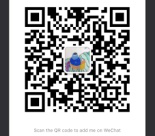 2017年上海交通大学世界大学学术排名第13工程技术和计算机科学 7环境科学 19教育学 8生命科学与农学 世6地球与海洋科学10地理学 23考古学 27基础数学 17统计与运筹科学14生命科学 6经济学 31社会科学 26计算机科学7美国大学本科综合排名第48计算机科学与工程全美第5名。美国大学研究医学专业排名第3美国大学工程类专业排名第10美国大学临床医学专业排名第1美国大学护理学专业排名第1美国大学商科专业排名第16美国大学法学院排名第18